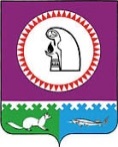 Октябрьский районМуниципальное бюджетное общеобразовательное учреждение«ОКТЯБРЬСКАЯ СРЕДНЯЯ ОБЩЕОБРАЗОВАТЕЛЬНАЯ ШКОЛАимени Героя Советского Союза Николая Васильевича Архангельского»ХМАО-Югра, 628100, пгт. Октябрьское, ул. Советская, д. 29, тел/ф (34678) 2-03-79, e-mail: oktsosh@mail.ruл/с 023.03.035.1; РКЦ г. Ханты-Мансийск; БИК 047162000; ИНН 8614002558/КПП 861401001Учебный план начального общего образования по ФГОС-2021 и ФОП
при пятидневной учебной неделе на 2023-2027 учебные годыПояснительная запискаУчебный план основной образовательной программы начального общего образования МБОУ «Октябрьская СОШ им. Н.В. Архангельского» (далее – учебный план) фиксирует общий объем нагрузки, максимальный объем аудиторной нагрузки обучающихся при пятидневной учебной неделе, состав и структуру предметных областей, распределяет учебное время, отводимое на их освоение, по классам и учебным предметам.Содержание образования при получении начального общего образования реализуется преимущественно за счет учебных предметов, курсов, обеспечивающих целостное восприятие мира, системно-деятельностный подход и индивидуализацию обучения.В целях удовлетворения образовательных потребностей и интересов обучающихся могут разрабатываться индивидуальные учебные планы, в том числе для ускоренного обучения, в пределах осваиваемой программы начального общего образования в порядке, установленном локальными нормативными актами МБОУ «Октябрьская СОШ им. Н.В. Архангельского». В основу учебного плана положен вариант федерального учебного плана № 1 Федеральной образовательной программы, утвержденной приказом Минпросвещения от 16.11.2022 № 992. Вариант № 1 предназначен для образовательных организаций, в которых обучение ведется на русском языке в режиме пятидневной учебной недели.Учебный план предусматривает четырехлетний нормативный срок освоения образовательных программ начального общего образования. Продолжительность учебного года при получении начального общего образования для 1-х классов составляет 33 недели, для 2–4-х классов – 34 недели. Соответственно, весь период обучения на уровне НОО составляет 135 учебных недель.Образовательная недельная нагрузка равномерно распределена в течение учебной недели. При распределении часов учтен ступенчатый режим в 1-м классе: в сентябре–декабре уроки длятся по 35 минут, в январе–мае – по 40 минут.Объем максимально допустимой нагрузки в течение дня:для 1-х классов – не более четырех уроков в день и один день в неделю – пять уроков;2–4-х классов – не более пяти уроков.Количество часов, отведенных на освоение обучающимися учебных предметов, курсов, модулей из обязательной части и части, формируемой участниками образовательного процесса, в совокупности не превышает величину недельной образовательной нагрузки, установленную СанПиН 1.2.3685-21. В учебном плане начального общего образования МБОУ «Октябрьская СОШ им. Н.В. Архангельского» выделено:в 1-х классах – 21 час в неделю;2–4-х классах – 23 часа в неделю.Общее количество часов учебных занятий за четыре года составляет 3039 часов.Учебный план состоит из двух частей – обязательной части и части, формируемой участниками образовательных отношений.Обязательная часть учебного планаОбязательная часть учебного плана определяет состав учебных предметов обязательных предметных областей и учебное время, отводимое на их изучение по классам (годам) обучения.Урочная деятельность направлена на достижение обучающимися планируемых результатов освоения программы начального общего образования с учетом обязательных для изучения учебных предметов.Обязательная часть учебного плана включает в себя следующие предметные области:«Русский язык и литературное чтение».«Иностранный язык».«Математика и информатика».«Обществознание и естествознание ("Окружающий мир")».«Основы религиозных культур и светской этики».«Искусство».«Технология».«Физическая культура».В школе языком образования является русский язык, и в соответствии с пунктом 32.1 ФГОС НОО изучение родного языка и литературного чтения на родном языке из числа языков народов Российской Федерации, государственных языков республик Российской Федерации осуществляется по заявлению родителей (законных представителей) несовершеннолетних. Родители в своих заявлениях отказались от изучения предметов «Родной (русский) язык» и «Литературное чтение на родном (русском) языке».Изучение информатики в 1–4-х классах осуществляется в рамках учебных предметов обязательной части учебного плана. Достижение предметных и метапредметных результатов, связанных с использованием информационных технологий, достигается за счет включения тематических разделов или модулей в программы следующих учебных предметов:«Математика» – раздел «Математическая информация» (предполагает развитие навыков поиска и применения информации, использование разнообразных источников информации, в том числе сети Интернет);«Окружающий мир» – модуль «Безопасность в сети Интернет» (обеспечивает достижение предметных и метапредметных результатов, связанных с использованием информационных технологий);«Изобразительное искусство» – модуль «Азбука цифровой графики» (предусматривает изучение фотографии, работу в программах Paint, Picture Manager и PowerPoint, виртуальные путешествия);«Технология» – модуль «Информационно-коммуникативные технологии» (обеспечивает достижение предметных и метапредметных результатов, связанных с использованием информационных технологий).Учебный предмет «Основы религиозных культур и светской этики» изучается в объеме 1 часа в неделю в 4-м классе. На основании заявлений родителей (законных представителей) несовершеннолетних обучающихся в учебном плане представлены модули «Основы православной культуры», «Основы религиозных культур народов России» и «Основы светской этики».При проведении занятий по учебным предметам «Иностранный язык» (во 2–4-х классах) и «Основы религиозных культур и светской этики» (в 4-х классах) осуществляется деление классов на две группы с учетом норм по предельно допустимой наполняемости групп.Часть учебного плана, формируемая участниками образовательных отношенийЧасть учебного плана, формируемая участниками образовательных отношений, обеспечивает реализацию индивидуальных потребностей обучающихся. Время, отводимое на данную часть внутри максимально допустимой недельной нагрузки обучающихся, используется:на курс «Каллиграфия», 1-3-й классы (1 час в неделю), - целью курса является постановка правильной осанки, руки для письма, вырабатывание каллиграфического почерка, развитие речевых, интеллектуальных и познавательных способностей обучающихся.на курсы внеурочной деятельности из перечня, предлагаемого МБОУ «Октябрьская СОШ им. Н.В. Архангельского», по выбору родителей (законных представителей) несовершеннолетних обучающихся:«Самбо», 1–4-й классы (1 час в неделю);«Разговоры о важном», 1–4-й классы (1 час в неделю);«Становлюсь грамотным читателем: читаю, думаю, понимаю», 3–4-й классы (1 час в неделю);«Школьный театр», 1-4 классы (1 час в неделю);«Орлята России», 1-4 классы (1 час в неделю);«Функциональная грамотность (в том числе финансовая)», 1-4 классы (1 час в неделю);«Мы любим русский язык», 2-4 классы (1 час в неделю);«Хоровое пение», 1-4 классы (1 час в неделю);«Основы логики и алгоритмики», 1-4 классы (1 час в неделю).В целях выполнения Концепции развития детско-юношеского спорта в Российской Федерации до 2030 года и в соответствии с письмом Минпросвещения от 21.12.2022 № ТВ-2859/03 МБОУ «Октябрьская СОШ им. Н.В. Архангельского» реализует третий час физической активности за счет часов спортивных секций и спортивных клубов в рамках дополнительного образования детей.Время, отведенное на внеурочную деятельность, не учитывается при определении максимально допустимой недельной учебной нагрузки обучающихся.Формы организации образовательной деятельности, чередование урочной и внеурочной деятельности при реализации основной образовательной программы начального общего образования определяет МБОУ «Октябрьская СОШ им. Н.В. Архангельского».Формы организации и объем внеурочной деятельности для обучающихся при освоении ими программы начального общего образования определены в плане внеурочной деятельности с учетом образовательных потребностей и интересов обучающихся, запросов родителей (законных представителей) несовершеннолетних обучающихся, возможностей МБОУ «Октябрьская СОШ им. Н.В. Архангельского».Формы промежуточной аттестацииУчебный план определяет формы проведения промежуточной аттестации в соответствии с ФОП НОО, утвержденной приказом Минпросвещения от 16.11.2022 № 992, и «Положением о текущем контроле и промежуточной аттестации» МБОУ «Октябрьская СОШ им. Н.В. Архангельского».В 1-м классе промежуточная аттестация не проводится. Промежуточная аттестация обучающихся проводится, начиная со 2-го класса в конце каждого учебного периода по каждому изучаемому учебному предмету. Промежуточная аттестация обучающихся проводится на основе результатов накопленной оценки и результатов выполнения тематических проверочных работ и фиксируется в классном журнале.По итогам промежуточной аттестации обучающемуся выставляется промежуточная оценка, которая фиксирует достижение предметных планируемых результатов и универсальных учебных действий. По учебным предметам «Русский язык», «Литературное чтение», «Математика» промежуточная оценка выставляется с учетом степени значимости отметок за тематические проверочные работы.Промежуточная оценка является основанием для перевода обучающихся в следующий класс.Формы промежуточной аттестации для учебных предметов, учебных и внеурочных курсов, учебных модулей представлены в таблице:Учебный план начального общего образования (пятидневная неделя)Принято педагогическим советомМБОУ «Октябрьская СОШ им. Н.В. Архангельского»Протокол №1 от 31.08.2023«Утверждаю»И.о. директора МБОУ «Октябрьская СОШ им. Н.В. Архангельского»______________ О.Ф. СпасенниковаПриложение к приказу №        -од от 31.08.2023Предметы, курсы, модулиКлассыФормы промежуточной аттестацииРусский язык2–4-йСреднее арифметическое накопленных текущих оценок и результатов выполнения тематических проверочных работ, зафиксированных в классном журнале, с учетом степени значимости отметок за тематические проверочные работыЛитературное чтение
 2–4-йСреднее арифметическое накопленных текущих оценок и результатов выполнения тематических проверочных работ, зафиксированных в классном журнале, с учетом степени значимости отметок за тематические проверочные работыИностранный язык (английский)2–4-йСреднее арифметическое накопленных текущих оценок и результатов выполнения тематических проверочных работМатематика2–4-йСреднее арифметическое накопленных текущих оценок и результатов выполнения тематических проверочных работ, зафиксированных в классном журнале, с учетом степени значимости отметок за тематические проверочные работыОкружающий мир2–4-йСреднее арифметическое накопленных текущих оценок и результатов выполнения тематических проверочных работОсновы религиозных культур и светской этики4-йСреднее арифметическое накопленных текущих оценок и результатов выполнения тематических проверочных работИзобразительное искусство2–4-йСреднее арифметическое накопленных текущих оценок и результатов выполнения тематических проверочных работМузыка2–4-йСреднее арифметическое накопленных текущих оценок и результатов выполнения тематических проверочных работТехнология2–4-йСреднее арифметическое накопленных текущих оценок и результатов выполнения тематических проверочных работФизическая культура2–4-йСреднее арифметическое накопленных текущих оценок и результатов выполнения тематических проверочных работКаллиграфия1–3-йСреднее арифметическое накопленных текущих оценок и результатов выполнения тематических проверочных работПредметные областиУчебные предметыКоличество часов в неделюКоличество часов в неделюКоличество часов в неделюКоличество часов в неделюВсегоПредметные областиУчебные предметы1-й класс2-й класс3-й класс4-й классВсегоОбязательная частьОбязательная частьОбязательная частьОбязательная частьОбязательная частьОбязательная частьОбязательная частьРусский язык и литературное чтениеРусский язык555520Русский язык и литературное чтениеЛитературное чтение444416Иностранный языкИностранный язык (английский)–2226Математика и информатикаМатематика444416Обществознание и естествознание («Окружающий мир»)Окружающий мир22228Основы религиозных культур и светской этикиОсновы религиозных культур и светской этики–––11ИскусствоИзобразительное искусство11114ИскусствоМузыка11114ТехнологияТехнология11114Физическая культураФизическая культура22228ИтогоИтого2022222387Часть, формируемая участниками образовательных отношенийЧасть, формируемая участниками образовательных отношенийЧасть, формируемая участниками образовательных отношенийЧасть, формируемая участниками образовательных отношенийЧасть, формируемая участниками образовательных отношенийЧасть, формируемая участниками образовательных отношенийЧасть, формируемая участниками образовательных отношенийУчебные предметы, курсы, модули по выбору:Учебные предметы, курсы, модули по выбору:111–3КаллиграфияКаллиграфия111–3Всего в неделюВсего в неделю2123232390Максимально допустимая недельная нагрузка (при пятидневной неделе) в соответствии с действующими санитарными правилами и нормамиМаксимально допустимая недельная нагрузка (при пятидневной неделе) в соответствии с действующими санитарными правилами и нормами2123232390Учебные неделиУчебные недели33343434135Всего учебных часов на учебный периодВсего учебных часов на учебный период6937827827823039Курсы внеурочной деятельностиКурсы внеурочной деятельностиКурсы внеурочной деятельностиКурсы внеурочной деятельностиКурсы внеурочной деятельностиКурсы внеурочной деятельностиКурсы внеурочной деятельностиИтого на реализацию курсов внеурочной деятельностиИтого на реализацию курсов внеурочной деятельности